Załącznik graficznydo Zarządzenia Nr 104/2022Burmistrza Sulejowaz dnia 27 czerwca 2022r.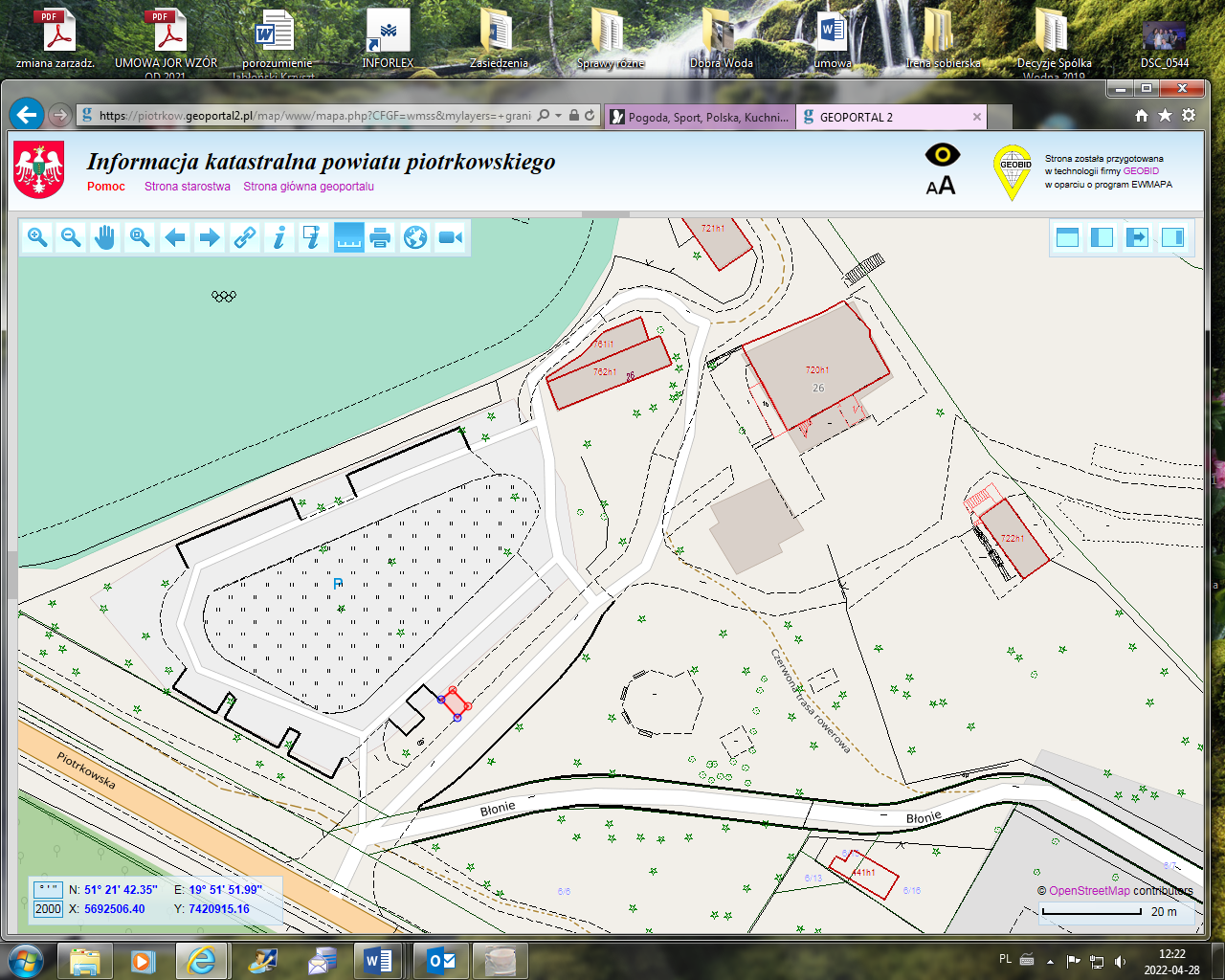 